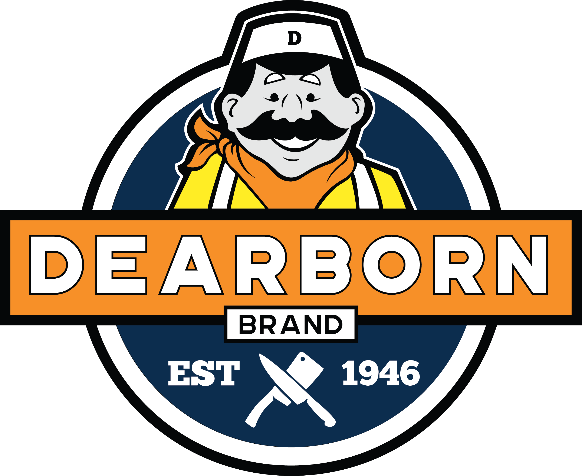 Organization’s NameSeller’s  NameOrganization’s NameSeller’s  NameHalf Spiral Sliced Torch Glazed Ham -  $38.00Whole Spiral Sliced Glazed Ham $60.50Half Spiral Sliced Ham/Glaze Pkt  - $36.00Whole Spiral Sliced Ham/Glaze Pkt - $55.00Whole Classic Semi Boneless Ham –$46.00Half Classic Semi Boneless Ham - $31.00Sliced ¼ Boneless w/glaze packet-$25.00 (2 per cs)Hunters Sausage (Hot) - $32.00Hunters Sausage (Mild) - $32.00Smoked Kielbasa - $23.50Fresh Kielbasa - $23.50Spiral Sliced Breast of Turkey  - $32.00Beef Skinless Franks - $19.00Skinless Franks - $17.00Natural Casing Franks - $13.00Mini Stix (Original) - $40.00(Sold case only 8 Pks)Mini Stix (Hot) - $40.00(Sold case only 8 Pks)Mini Stix (Teriyaki) - $40.00(Sold case only 8 Pks)Mini Stix (Garlic) - $40.00 (Sold case only 8 Pks)1904 Brand Hot Dogs -$13.50Original Beef Jerky  - $35.00(Case 8 Pks)Teriyaki Beef Jerky  - $35.00(Case 8 Pks)Steakhouse Strips from Angus - $35.00(Case 8 Pks)Sweet Bar-b-q Beef Jerky- $35.00 (Case  8Pks)Classic Hunter (Mild) – $30.00 (12/3oz pkgs)Classic Hunter (Hot ) – $30.00 (12/3oz pkgs) Classic Hunter (Teriyaki) – $30.00 (12/3oz pkgs) Hot Hunters Mini Bites - $28.00 (1- 3lb package)Mild Hunters Mini Bites - $28.00 (1-3lb package)Hot Hunters Mini Bites - $40.00 (Case 8P ks)Mild Hunters Mini Bites - $40.00 (Case 8 Pks)Mild Salami Stick 1oz (24 per caddie 2 per cs) -$48.00Original Classic Stick 1oz (24 per caddie 2 per cs) -$48.00Hot Classic  Stick 1oz (24 per caddie 2 per cs) -$48.00Teriyaki Classic Stick 1oz (24 per caddie 2 per cs) -$48.00Summer Sausage Stick 1oz (24 per caddie 2 per cs) -$48.00Pepperoni  Stick 1oz (24 per caddie 2 per cs) -$48.00Polish Stick 1oz (24 per caddie 2 per cs) -$48.00Honey BBQ Stick 1oz (24 per caddie 2 per cs) -$48.00Habanero Stick 1oz (24 per caddie 2 per cs) -$48.00Honey Cured Thick Sliced Bacon 1.5lb package $8.00 Applewood Thick Sliced Bacon 1.5lb package $8.00 Salami Sticks ( Hot) - $30.00 (12/4.5oz pkgs) Salami Sticks ( Mild ) - $30.00 (12/4.5oz pkgs)Salami Sticks (Summer Sausage ) - $30.00 (12/4.5oz pkgs)NamePhone #600660056002600160036004601160266027602160236019604060416042605160526053605460496055605660576058606160626063606660676064606560706071607260736074607560766077607860806081609060916092`     TOTALSTOTAL $